Please call Jennifer Costanza at (408) 843-9893 to reserve seat for the training (Seats are limited)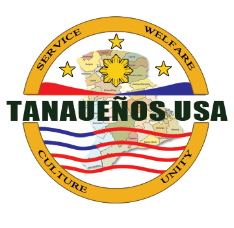    Participants Sponsored by: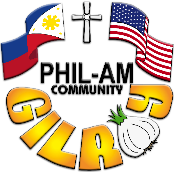 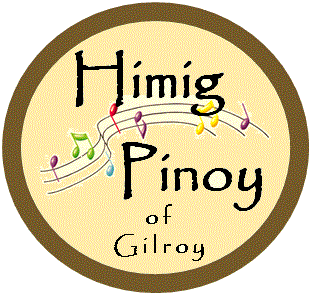 2019 Training Schedule2019 Training Schedule2019 Training Schedule2019 Training ScheduleMondays and Thursday from 6:15 pm to 8:15pmMondays and Thursday from 6:15 pm to 8:15pmMondays and Thursday from 6:15 pm to 8:15pmMondays and Thursday from 6:15 pm to 8:15pmWorkshopsDateWorkshopDateIntro. To ComputerOct 17, 21MS PowerPoint 2016 BasicNov 11, 14, 18, 21, 25MS Word 2016 BasicOct 24, 28, 31, Nov 4, 7MS Excel 2016 BasicDec 2, 5, 9, 12, 16